2015-2016 BAHAR DÖNEMİNDE MODERN DİLLER BÖLÜMÜ TARAFINDAN VERİLMEKTE OLAN MDB1032 İLERİ İNGİLİZCE 2, MDB1052 İNGİLİZCE 2 ve MDB3032 İŞ HAYATI İÇİN İNGİLİZCE DERSLERİNİ ALAN ÖĞRENCİLERİN DİKKATİNE!9 – 14 ŞUBAT HAFTASINDA KAYIT ve EKLE-SİL İŞLEMLERİNİN TAMAMLANMASIYLA AŞAĞIDAKİ LİSTEDE BULUNAN GRUP NUMARALARI ve DERSLİK BİLGİLERİNDE KAPANAN GRUPLAR NEDENİYLE DEĞİŞİKLİKLER SÖZ KONUSU OLABİLİR. BU NEDENLE DERS KAYITLARI BİTTİKTEN SONRA MUTLAKA GÜNCEL GRUP NUMARANIZI USIS’DEN KONTROL EDİNİZ.USIS ÜZERİNDEN KAYIT OLDUĞUNUZ GRUBUN ÖĞRENCİ SAYISININ YETERSİZ OLMASI SEBEBİYLE KAPATILMIŞ OLMASI HALİNDE İKİ SEÇENEK MEVCUTTUR:KAPATILAN GRUPTAKİ ÖĞRENCİLER AYNI GÜN VE AYNI SAATTEKİ BAŞKA BİR BÖLÜM İÇİN AÇILMIŞ OLAN GRUPLARA AKTARILIRLAR. KAPATILAN GRUBUN KUŞAĞINDA AKTARMA YAPILABİLECEK BAŞKA BİR GRUP YOKSA GRUP TAMAMEN KAPATILIR. BU GRUBA KAYDOLMUŞ OLAN ÖĞRENCİLER KENDİ BÖLÜMLERİNE BİR DİLEKÇE İLE BAŞVURARAK KAPATILAN GRUPTAN KAYITLARINI SİLDİRMELİ VE (VARSA) PROGRAMLARINA UYGUN BAŞKA BİR GÜN VE SAATTEKİ BİR GRUBA AKTARILMAYI TALEP ETMELİDİRLER. TÜM ÖĞRENCİLERİMİZİN USIS’DEKİ HAFTALIK DERS PROGRAMI BÖLÜMÜNDEN GÜNCEL OLARAK KAYITLI OLDUKLARI GRUP NUMARASINI ve www.ybd.yildiz.edu.tr ADRESİNDEN DE KAYITLI OLDUKLARI GRUBUN DERSLİK BİLGİSİNİ KONTROL ETMELERİ GEREKMEKTEDİR. AKSİ TAKDİRDE BAŞKA GRUBA AKTARILMA YA DA GRUBUN KAPATILMASI SEBEBİYLE BAŞKA GRUPTA DEVAM ETMİŞ OLSALAR DAHİ YOKLAMADAN KALMIŞ SAYILIRLAR. Kırmızı: Davutpaşa Mavi: Yıldız 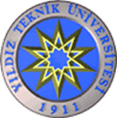 LİSANS SERVİS DERSLERİ HAFTALIK DERS PROGRAMI HAZIRLAMA FORMU(USIS)2015-2016 Eğitim-Öğretim Yılı BAHAR Yarıyılı MDB3032 İŞ HAYATI İÇİN İNGİLİZCE I DERS PROGRAMIKoduDersin AdıG. NoÖğretim Elemanı Adı SoyadıDersin yapılacağıDersin yapılacağıDersin yapılacağıDersin verildiği bölümÖğrenci sayısıDerslikKoduDersin AdıG. NoÖğretim Elemanı Adı SoyadıGünBaşlangıç saatiBitiş SaatiDersin verildiği bölümÖğrenci sayısıDerslikMDB3032İş Hayatı İçin İngilizce1YDYO Öğretim GörevlisiSalı11.0012.50İstatistik (023)30B-1D01Fen Edb.MDB3032İş Hayatı İçin İngilizce2YDYO Öğretim GörevlisiSalı11.0012.50İstatistik (023)30B-1D02Fen Edb.MDB3032İş Hayatı İçin İngilizce3YDYO Öğretim GörevlisiSalı11.0012.50İstatistik (023)30B-1D03Fen Edb.MDB3032İş Hayatı İçin İngilizce4YDYO Öğretim GörevlisiSalı09.0010.50Kimya Lisans (024) + 100 % ING (02D)30B-1D01Fen Edb.MDB3032İş Hayatı İçin İngilizce5YDYO Öğretim GörevlisiSalı09.0010.50Kimya Lisans (024) + 100 % ING (02D)30B-1D02Fen Edb.MDB3032İş Hayatı İçin İngilizce6YDYO Öğretim GörevlisiSalı09.0010.50Kimya Lisans (024) + 100 % ING (02D)30B-1D03Fen Edb.MDB3032İş Hayatı İçin İngilizce7YDYO Öğretim GörevlisiSalı09.0010.50Kimya Lisans (024) + 100 % ING (02D)30B-1D04Fen Edb.MDB3032İş Hayatı İçin İngilizce8YDYO Öğretim GörevlisiSalı11.0012.50Mol. Biy. Gen. (028) (4.yarıyıl)30B-1D13Fen Edb.MDB3032İş Hayatı İçin İngilizce9YDYO Öğretim GörevlisiSalı11.0012.50Mol. Biy. Gen. (028) (4.yarıyıl)30B-1D07Fen Edb.MDB3032İş Hayatı İçin İngilizce10YDYO Öğretim GörevlisiÇarşamba09.0010.50Bilg. Müh. (011)30D106MDB3032İş Hayatı İçin İngilizce11YDYO Öğretim GörevlisiÇarşamba09.0010.50Bilg. Müh. (011)30KAPANDIMDB3032İş Hayatı İçin İngilizce12YDYO Öğretim GörevlisiÇarşamba09.0010.50Bilg. Müh. (011)30KAPANDIMDB3032İş Hayatı İçin İngilizce13YDYO Öğretim GörevlisiÇarşamba11.0012.50Kontrol Oto. Müh. + 100 % ING 0A010MDB3032İş Hayatı İçin İngilizce14YDYO Öğretim GörevlisiÇarşamba11.0012.50Kontrol Oto. Müh. + 100 % ING 0AB08MDB3032İş Hayatı İçin İngilizce15YDYO Öğretim GörevlisiÇarşamba11.0012.50Elek. Hab. Müh. (014)30B-22MDB3032İş Hayatı İçin İngilizce16YDYO Öğretim GörevlisiÇarşamba11.0012.50Elek. Hab. Müh. (014)30B25MDB3032İş Hayatı İçin İngilizce17YDYO Öğretim GörevlisiÇarşamba11.0012.50Elek. Hab. Müh. (014)30B23MDB3032İş Hayatı İçin İngilizce18YDYO Öğretim GörevlisiÇarşamba11.0012.50Sanat Tasarım 30B1024MDB3032İş Hayatı İçin İngilizce19YDYO Öğretim GörevlisiÇarşamba11.0012.50Sanat Tasarım 30KAPANDIMDB3032İş Hayatı İçin İngilizce20YDYO Öğretim GörevlisiPazartesi09.0010.50Mimarlık (071)30YILDIZD404MDB3032İş Hayatı İçin İngilizce21YDYO Öğretim GörevlisiPazartesi09.0010.50Mimarlık (071)30YILDIZD405MDB3032İş Hayatı İçin İngilizce22YDYO Öğretim GörevlisiPazartesi09.0010.50Mimarlık (071)30YILDIZD406MDB3032İş Hayatı İçin İngilizce23YDYO Öğretim GörevlisiPazartesi11.0012.50Mimarlık (071)30YILDIZD404MDB3032İş Hayatı İçin İngilizce24YDYO Öğretim GörevlisiPazartesi11.0012.50Mimarlık (071)30YILDIZD405MDB3032İş Hayatı İçin İngilizce25YDYO Öğretim GörevlisiPazartesi11.0012.50Mimarlık (071)30YILDIZD406MDB3032İş Hayatı İçin İngilizce26YDYO Öğretim GörevlisiÇarşamba13.0014.50Kimya Müh.(051) + 100 % ING (05B)30KMB314MDB3032İş Hayatı İçin İngilizce27YDYO Öğretim GörevlisiÇarşamba13.0014.50Kimya Müh.(051) + 100 % ING (05B)30KMB316MDB3032İş Hayatı İçin İngilizce28YDYO Öğretim GörevlisiÇarşamba13.0014.50Kimya Müh.(051) + 100 % ING (05B)30KMB218MDB3032İş Hayatı İçin İngilizce29YDYO Öğretim GörevlisiÇarşamba13.0014.50Kimya Müh.(051) + 100 % ING (05B)30KAPANDIMDB3032İş Hayatı İçin İngilizce30YDYO Öğretim GörevlisiÇarşamba13.0014.50Metalürji Mal. Müh. (054)30YDYO / E314MDB3032İş Hayatı İçin İngilizce31YDYO Öğretim GörevlisiÇarşamba13.0014.50Metalürji Mal. Müh. (054)30KMB-317MDB3032İş Hayatı İçin İngilizce32YDYO Öğretim GörevlisiÇarşamba13.0014.50Metalürji Mal. Müh. (054)30KAPANDIMDB3032İş Hayatı İçin İngilizce33YDYO Öğretim GörevlisiÇarşamba13.0014.50Biyomüh. (056)+ 100 % ING (05A) (4. yarıyıl)30A-2024MDB3032İş Hayatı İçin İngilizce34YDYO Öğretim GörevlisiÇarşamba13.0014.50Biyomüh. (056)+ 100 % ING (05A) (4. yarıyıl)30KMB-315MDB3032İş Hayatı İçin İngilizce35YDYO Öğretim GörevlisiÇarşamba13.0014.50Mat. Müh. (052)+ 100 % ING (058)30A-2027MDB3032İş Hayatı İçin İngilizce36YDYO Öğretim GörevlisiÇarşamba13.0014.50Mat. Müh. (052)+ 100 % ING (058)30KAPANDIMDB3032İş Hayatı İçin İngilizce37YDYO Öğretim GörevlisiÇarşamba13.0014.50Mat. Müh. (052)+ 100 % ING (058)30KMB 304MDB3032İş Hayatı İçin İngilizce38YDYO Öğretim GörevlisiÇarşamba09.0010.50Şehir Bölge Plan. (072)30YILDIZA 402MDB3032İş Hayatı İçin İngilizce39YDYO Öğretim GörevlisiÇarşamba09.0010.50Şehir Bölge Plan. (072)30YILDIZB 401MDB3032İş Hayatı İçin İngilizce40YDYO Öğretim GörevlisiÇarşamba09.0010.50Şehir Bölge Plan. (072)30YILDIZD 305MDB3032İş Hayatı İçin İngilizce41YDYO Öğretim GörevlisiCuma10.0011.50İnşaat Müh. (042)30FZ 90MDB3032İş Hayatı İçin İngilizce42YDYO Öğretim GörevlisiCuma10.0011.50İnşaat Müh. (042)30YDYO / D-414MDB3032İş Hayatı İçin İngilizce43YDYO Öğretim GörevlisiCuma10.0011.50İnşaat Müh. (042)30KAPANDIMDB3032İş Hayatı İçin İngilizce44YDYO Öğretim GörevlisiCuma10.0011.50İnşaat Müh. (042)30KAPANDIMDB3032İş Hayatı İçin İngilizce45YDYO Öğretim GörevlisiCuma11.0014.0012.5015.50Çevre Müh. (041) 0KAPANDIMDB3032İş Hayatı İçin İngilizce46YDYO Öğretim GörevlisiCuma11.0014.0012.5015.50Çevre Müh. (041) 0KAPANDIMDB3032İş Hayatı İçin İngilizce47YDYO Öğretim GörevlisiCuma14.0015.50Harita Müh. (046)30DZ-129MDB3032İş Hayatı İçin İngilizce48YDYO Öğretim GörevlisiCuma14.0015.50Harita Müh. (046)30YDYO / D-414MDB3032İş Hayatı İçin İngilizce49YDYO Öğretim GörevlisiCuma10.0011.50BÖTE (091)30KAPANDIMDB3032İş Hayatı İçin İngilizce50YDYO Öğretim GörevlisiCuma10.0011.50BÖTE (091)30KAPANDIMDB3032İş Hayatı İçin İngilizce51YDYO Öğretim GörevlisiCuma10.0011.50BÖTE (091)30KAPANDIMDB3032İş Hayatı İçin İngilizce52YDYO Öğretim GörevlisiÇarşamba09.0010.50Siy. Bil. Uİ. (034)30Z12MDB3032İş Hayatı İçin İngilizce53YDYO Öğretim GörevlisiÇarşamba09.0010.50Siy. Bil. Uİ. (034)30Z08MDB3032İş Hayatı İçin İngilizce54YDYO Öğretim GörevlisiÇarşamba09.0010.50Siy. Bil. Uİ. (034)30KAPANDIMDB3032İş Hayatı İçin İngilizce55YDYO Öğretim GörevlisiPerşembe13.0014.50İşletme (033)30Z-02MDB3032İş Hayatı İçin İngilizce56YDYO Öğretim GörevlisiPerşembe13.0014.50İşletme (033)30Z-07MDB3032İş Hayatı İçin İngilizce57YDYO Öğretim GörevlisiÇarşamba17.0018.50Mat. Müh.(053) + 100 % ING (059) (İ.Ö.)30KMB322MDB3032İş Hayatı İçin İngilizce58YDYO Öğretim GörevlisiÇarşamba17.0018.50Mat. Müh.(053) + 100 % ING (059) (İ.Ö.)30KMB218MDB3032İş Hayatı İçin İngilizce59YDYO Öğretim GörevlisiÇarşamba17.0018.50Mat. Müh.(053) + 100 % ING (059) (İ.Ö.)30KMB210MDB3032İş Hayatı İçin İngilizce60YDYO Öğretim GörevlisiÇarşamba17.0018.50Metalürji (055) (İ.Ö.)30KMB-217MDB3032İş Hayatı İçin İngilizce61YDYO Öğretim GörevlisiÇarşamba17.0018.50Metalürji (055) (İ.Ö.)30KMB-317MDB3032İş Hayatı İçin İngilizce62YDYO Öğretim GörevlisiÇarşamba17.0018.50İnşaat Müh. (043) (İ.Ö.)30YDYO / E314MDB3032İş Hayatı İçin İngilizce63YDYO Öğretim GörevlisiÇarşamba17.0018.50Çevre Müh. (048) (İ.Ö.) (Dersi İstemiyorlar)0KAPANDIMDB3032İş Hayatı İçin İngilizce64YDYO Öğretim GörevlisiSalı17.0018.50Harita Müh. (İ.Ö.)30DZ-130MDB3032İş Hayatı İçin İngilizce65YDYO Öğretim GörevlisiPerşembe13.0014.50İşletme (033)30Z-08